Baptist Center For Global Concerns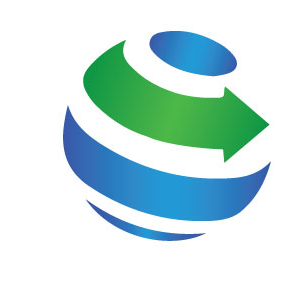 Don and Jan Sims Leadership  Internship and Scholarship ApplicationDear Friend,We are so glad that you have contacted the Baptist Center for Global Concerns. We care about you and what God is saying to you about your place in His Kingdom work. We welcome you to the Scholarship Application process.THE PURPOSE OF THE SCHOLARSHIP INTERNSHIPThe Center exists to alleviate human suffering and enhance human dignity. It does its work by attending to the whole person – first by sharing the gospel of Jesus Christ and followed by identifying and confronting the underlying spiritual, social, and political issues that rob individuals of peace and that produce human suffering and indignity. The purpose of the Don and Jan Sims Leadership Scholarship is to aid like-minded leaders and students in addressing the complex human needs around the world by spreading the Gospel, exploring the causes of inequity, equipping others for change, and engaging the voiceless. The Scholarship Recipient will benefit from the scholarship by receiving up to $1,000 a year to help defray educational costs, training in global issues and advocacy for peace, and by providing avenues of service in the name of Christ.EXPECTATIONS OF THE BAPTIST CENTER INTERNTo meet with The Baptist Center Directors quarterly as arranged by the Executive TeamTo have a passion for, and demonstrate a life of, Advocacy on behalf of the voicelessTo model Christian discipleship and ethical leadership in all aspects of daily lifeTo cultivate and model peacemaking in all of life’s circles of influenceSTEPS TO APPLY1. Please fill out this form in its entirety and follow the directions about the additional submissions 	required for the Application.2. The deadline for the Fall 2020 Scholarship is 1 June 2020 and the deadline for the Spring 2021 	Scholarship is 15 October 2020.3. Please submit your college, university, and/or seminary transcripts, and 3 letters of academic and 	character reference. Please direct your referees to mail the letter to The Baptist Center for 	Global Concerns, 1417 West Arkansas Lane, Suite 201, Arlington, Texas, 76013, or email them 	to Dr. Larry Ashlock, Executive Director, at baptistcenter4gc@att.net.4. Next, submit a 10-15 page research paper, including Bibliography, on some aspect of Ethics, Ethical 	Leadership, Human Rights, Social Christianity, or another topic related to the aims of the 	Baptist Center. For inquiries about the paper, or to obtain approval for an alternative research 	topic, please contact: Dr. Larry Ashlock, Baptist Center for Global Concerns at: 	baptistcenter4gc@att.net.5. Please fill out the Application Form in its entirety below and send to Dr. Larry Ashlock at The 	Baptist Center for Global Concerns, 1417 West Arkansas Lane, Suite 201, Arlington, Texas, 	76013, or email them 	to Dr. Larry Ashlock at baptistcenter4gc@att.net.PERSONAL DATAName _________________________________ 	Date of Birth (mm/dd/yyyy) _____________Present Address ________________________________________________________________   Permanent Address (if different) ___________________________________________________Email _________________________________________________________________________	Telephone (Cell) ________________________	Telephone (Home) ____________________Name of Spouse (if married) and children (dates of birth) _______________________________ACADEMIC RECORD [List all undergraduate, graduate, and post-graduate degrees]:___________________________________________________________________________________CURRENT DEGREE PROGRAM [College, University, or Seminary, Major, Year Began]___________________________________________________________________________________Expected Graduation Date _____________________________________________________________If applicable, provide a copy of your topic and research question for your Thesis or Dissertation.___________________________________________________________________________________CHURCH RELATED MINISTRY EXPERIENCE [List Positions held, years, Church Name, City, State] _________________________________________________________________________________________________________________________________________________________________________________________________________________________________VOCATIONAL PLANS [Write a brief paragraph stating what you sense God is calling you to do upon graduation]:FINANCIAL STATUSPlace of Employment and Monthly Income _______________________________________________Spouse’s Employer and Monthly Income (if married) ________________________________________If applicable, describe any existing unusual financial expenditures [such as family illness, disability]___________________________________________________________________________________PERSONAL STATEMENTIs there anything you would like to share with the Scholarship Committee about your commitment to the purposes of The Baptist Center for Global Concerns as they relate to you and your future vocational call and ministry?